Do wszystkich zainteresowanychDotyczy postępowania prowadzonego w trybie podstawowym nr ZP-7/2021 pn. „Wykonanie nakładek bitumicznych na drogach powiatowych będących w zarządzie Zarządu Dróg Powiatowych w Ożarowie Mazowieckim w zakresie części 1, 2, 3, 4, 5, 6 i 7.”Dotyczy Części II - Wykonanie częściowej nakładki bitumicznej na drodze powiatowej nr 4114W na odcinku Gawartowa Wola – Stelmachowo – Podkampinos, gm. Leszno i KampinosZamawiający informuje, że wykonawca, którego oferta została wybrana jako najkorzystniejsza uchylił się od podpisania umowy. Wobec tego Zamawiający działając na podstawie art.  z art. 263 (tekst jednolity: Dz. U. 2021 r. poz. 1129 ze zm.), zwanej dalej ustawą  dokonał ponownego badania i oceny ofert.Zamawiający na podstawie art. 253 ust. 1 ustawy z dnia 11 września 2019 r. Prawo zamówień publicznych (tekst jednolity: Dz. U. 2021 r. poz. 1129 ze zm.) zwanej dalej ustawą informuje, że w przedmiotowym postępowaniu: została wybrana jako najkorzystniejsza oferta złożona przez Alblu Sp. z o.o. ul. Stanisława Witkiewicza 14/103 03 – 305 Warszawa Oferta spełniła wszystkie wymogi ustawy oraz Specyfikacji Warunków Zamówienia i otrzymała największą liczbę punktów wynikającą z sumowania punktów za poszczególne kryteria: e-mail: sekretariat@zdp.pwz.ple-mail: sekretariat@zdp.pwz.plwww.zdp.pwz.plwww.zdp.pwz.pl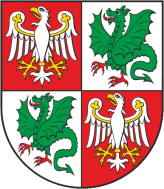 Zarząd Dróg Powiatowych                                                                                           05-850 Ożarów Mazowiecki, ul. Poznańska 300Zarząd Dróg Powiatowych                                                                                           05-850 Ożarów Mazowiecki, ul. Poznańska 300Zarząd Dróg Powiatowych                                                                                           05-850 Ożarów Mazowiecki, ul. Poznańska 300Zarząd Dróg Powiatowych                                                                                           05-850 Ożarów Mazowiecki, ul. Poznańska 300Tel./Fax    (+22) 722-13-80           Tel..            (+22) 722-11-81REGON 014900974NIP 527-218-53-41Konto nr 57 1240 6973 1111 0010 8712 9374Bank Pekao S.A.Konto nr 57 1240 6973 1111 0010 8712 9374Bank Pekao S.A.Wasz znak:Nasz znak:                                      Nr pisma:ZP-7/2021Data:24.09.2021 r.Numer OfertyFirma wykonawcyLiczba punktów przyznana w kryterium cenaLiczba punktów przyznana w kryterium okres gwarancjiRAZEM1Colas Sp. z o.o. ul. Nowa 49 62 – 070 Polędzie49,45 pkt.40,00 pkt.89,45 pkt.2Przedsiębiorstwo Produkcyjno Usługowo Handlowe Budowa i Naprawa Dróg Efekt Sp. z o.o. ul. Szomańskiego 8 02 – 495 Warszawa48,25 pkt.40,00 pkt88,25 pkt.3.Przedsiębiorstwo Budowy Dróg i Mostów Sp. z o.o. ul. Kolejowa 28 05 – 300 Mińsk Mazowiecki…….……..……..4.Benevento Sp. z o.o. ul. Nowogrodzka 50/515 00 – 695 Warszawa28,31 pkt40,00 pkt.68,31 pkt.5.Alblu Sp. z o.o. ul. Stanisława Witkiewicza 14/103 03 – 305 Warszawa60,00 pkt.40,00 pkt.100,00 pkt.